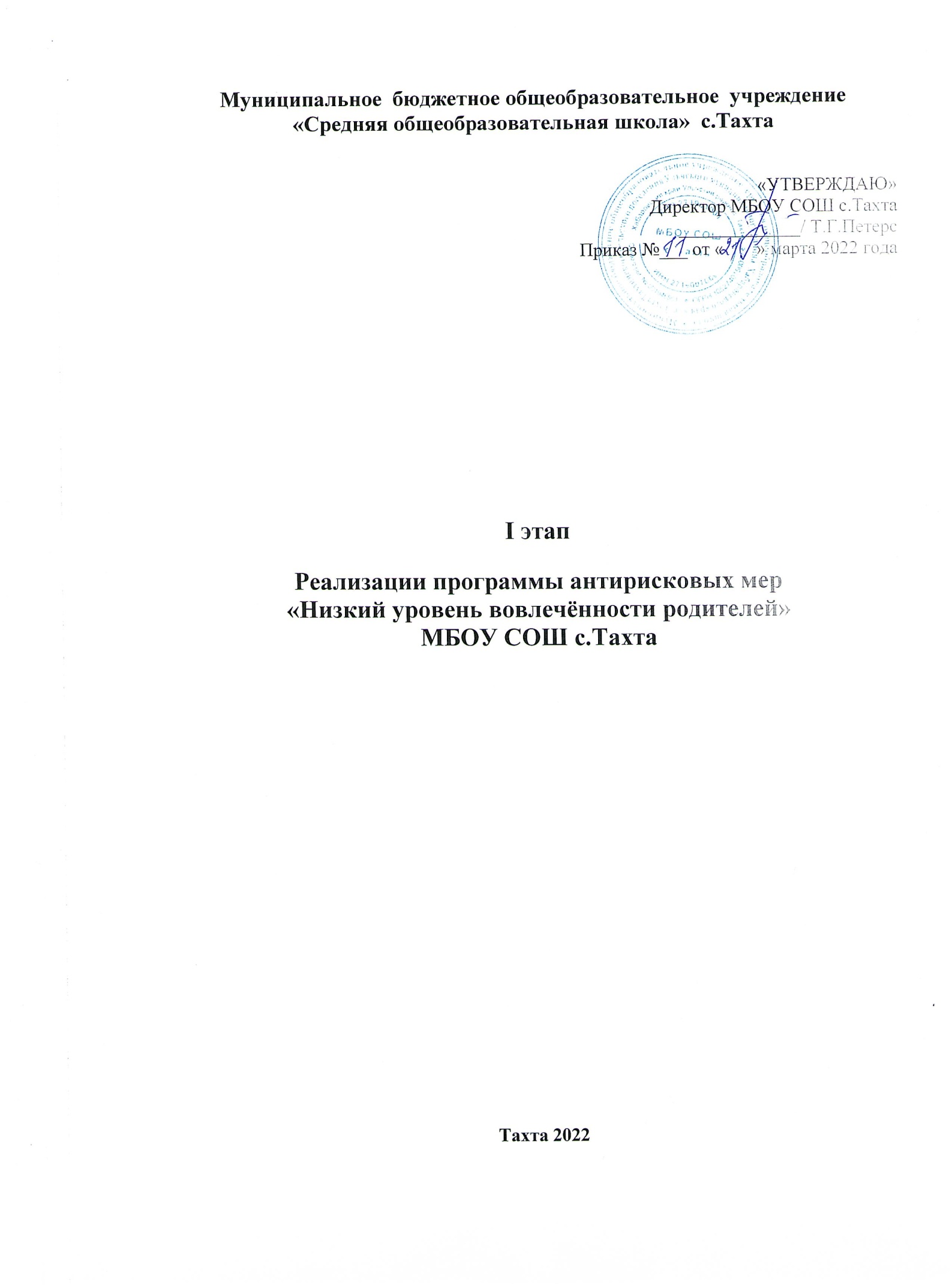 Основные разделы Антирисковой программы1.  Цель и задачи реализации программы Цель:  повышение  к  концу  2022  года  уровня  вовлечённости  родителей  в образовательный и воспитательный процессы. Задачи:  * Создание благоприятной среды для сотрудничества школы с родителями (законными представителями). * Повышение  интереса  и  степени  информированности  родителей  (законных представителей) о деятельности образовательной  организации.  * Повышение  мотивации  родителей  к  участию  в  жизнедеятельности  образовательной организации. *  Популяризация лучшего опыта воспитания детей в семьях.2.  Целевые показатели * охват родителей коллективно-творческими делами; * доля родителей, посещающих родительские собрания; * доля  родителей,  включённых  в  систему  психолого-педагогического просвещения; *уровень  удовлетворённости  родителей  организацией  учебно-воспитательного процесса. 3.  Методы сбора и обработки информации Мониторинг  удовлетворённости  родителей  качеством  образования  и воспитания в школе. Наблюдение,  беседа,  тестирование, анкетирование, посещение семей на дому.4.  Сроки реализации программы:  1 этапСрок реализации программы – с 01 марта 2022 года по 30 июня 2022 года. Этапы реализации: Первый  этап  (I  квартал  2022  года)  -  аналитико-диагностический, подготовительный. Цель:  проведение  аналитической  и  диагностической  работы;  разработка  и утверждение школьного проекта. Второй этап (II квартал 2022 года) - экспериментально-внедренческий. Цель: реализация плана дорожной карты. Третий  этап  (II- квартал  2022  года)  -  этап  промежуточного  контроля  и коррекции. Цель:  отслеживание  и  корректировка  результатов  реализации  программы, апробация  и  экспертная  оценка  информационного  обеспечения  образовательного процесса. 5.  Меры/мероприятия по достижению цели и задач Мониторинг  удовлетворённости  родителей  образовательным  и воспитательным процессом. Заседание родительского клуба «Семейный очаг» на темы:  «Я и мой ребёнок: поиск взаимопонимания». «Социальные сети: друг или враг»Проведение родительских собраний (лекториев, встреч) по темам: «Эмоциональное благополучие детей в семье». «Роль семьи и роль школы в воспитании ребенка». «Учёт  физиологических  и  психологических  особенностей  детей подросткового возраста в их воспитании». «Агрессия детей: ее причины и предупреждение». «Воспитание детей ненасилием в семье». Разработка  программ  помощи  родителям  обучающихся,  испытывающих трудности в обучении Участие в акции «Добрая суббота» Проведение совместного праздника «Мама, папа, я – спортивная семья» 6.  Ожидаемые конечные результаты реализации программы – Удовлетворение образовательных потребностей,           обучающихся и родителей. – Осознание родителями значимости и  ответственности за образование детей. – Усиление контроля родителей за     успеваемостью детей. – Информирование общественности о результатах образовательной деятельности и качестве предоставляемых услуг.7.  Исполнители *  Директор школы Петерс Т.Г.*  Заместители  директора:  Стрельникова Л.И. по УР, Волкодав Т.И. по ВР*  Классные руководители *  Учителя-предметники *  Педагог-психолог: Халилова З.А. *  Родители *  Обучающиеся8.  Приложение. Дорожная карта реализации программы антирисковых мер.Дорожная карта реализации программы антирисковых мерОжидаемый результат Увеличение  количества  родителей  (законных  представителей), заинтересованных  в обучении и воспитании своего ребёнка.Исполнители: педагогический коллектив МБОУ  СОШ с.Тахта№ппЗадачаМероприятиеСроки реализацииОтветственные Показатели реализации1.Создание благоприятной среды для сотрудничества школы с родителями (законными представителями). 1.Участие в работе Общешкольных и классных родительских собраниях.  «Роль семьи и роль школы в воспитании ребенка». «Учёт физиологических и психологических особенностей детей подросткового возраста в их воспитании». Апрель-май 2020Завуч по ВР.классные руководителиПротоколы собраний1.Создание благоприятной среды для сотрудничества школы с родителями (законными представителями). 3.Работа специалистов по запросам родителей для позитивного разрешения проблемной ситуации в семье или школе.  Апрель-май 2022педагог-психологСправка  о   проделанной  работе2.Повышение  интереса  и  степени  информированности  родителей  (законных представителей) о деятельности образовательной  организации. Привлечение родителей в качестве общественных наблюдателей при проведении мониторинговых мероприятий.по плану проведения мониторинговых мероприятийапрель –май 2022Администрация школы, учителя-предметники, классные руководителиСправка, план мониторинговых мероприятий 2.Повышение  интереса  и  степени  информированности  родителей  (законных представителей) о деятельности образовательной  организации. Размещение в сети Интернет консультаций, комментариев специалистов психолого-педагогической  службы.Апрель-май Завуч по УР, педагог-психологСправка3Повышение  мотивации  родителей  к  участию  в  жизнедеятельности  образовательной организацииОрганизация дежурства родителей во время школьных событий и дежурства класса.  Проведение спортивных соревнований «Моя команда – моя семья»Апрель-май 2022По мере необходимостиПо плану ВРЗавуч по ВР классные руководителиОрганизатор спортивной работы.Справки4.Популяризация лучшего опыта воспитания детей в семьях.Представление лучшего опыта семейного воспитания во время Дней открытых дверей для родительской и педагогической общественности школы  Май 2022Администрация школы, классные руководителиСправка